Semaine du 20  au 27  septembre   2020                                                  Dimanche 20 septembre :  Dimanche XXV per Annum   10h30 : messe ; Famille Demeineix ; FamilleBor        16h00 : chapelet, adoration et vêpres                                                                                                                Lundi 21 septembre:   St Mathieu, apôtre                                                                                   11H30 : Messe : pour Lydia et JocelynMardi 22 septembre    : St Maurice11H30 : messe ; Mercredi 23  septembre  :17h00 : messe ;rétablissement de Danielle. Paul Dubarry +Jeudi  24 septembre  : 7 h45 : messe ; action de grâce à Notre DameVendredi 25 septembre      :   7h45 : Messe ; âmes du purgatoire les plus délaissées       14h30 -16h30 : adoration silencieuse du Saint Sacrement Samedi 26 septembre  :  Mémoire de la Vierge Marie11h30 : Messe ; Dimanche 27 septembre  : XXVI dimanche Per annum  SANCTUAIRE NOTRE DAME DE GARAISON :  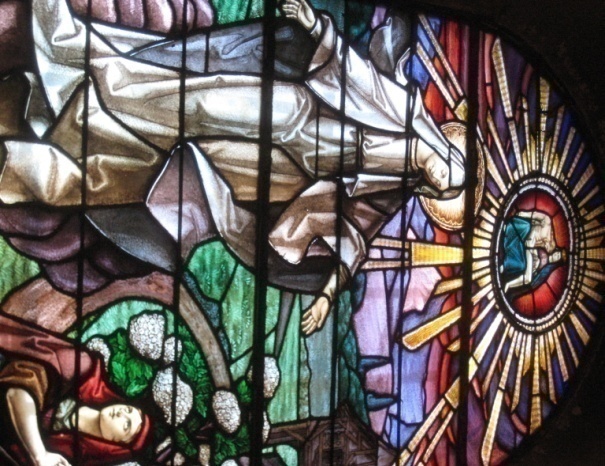 Retour sur une quête…Selon le souhait du Pape François, la quête du Vendredi saint dédiée pour les lieux saints et la présence de l’Eglise en Terre Sainte a eu lieu ce dimanche 13 septembre, date de notre pèlerinage du Couronnement. Avec beaucoup de gratitude, je vous annonce qu’elle a rapporté 833,50 €, ce qui est de très loin un record quant aux quêtes dominicales !  Dés le début de la semaine, je l’ai annoncé au Frère Commissaire de Terre Sainte et il m’a dit sa reconnaissance.Qui sont les chrétiens de Terre  Sainte ?  Cette appellation comprend Israël et les territoires palestiniens ainsi que la Jordanie.Cet ensemble territorial comprend un peu moins d’un demi-million de chrétiens répartis dans les différentes Eglises latine, copte, orthodoxe, melchite,  maronite… L’Eglise catholique est le premier employeur pour les catholiques de Jérusalem, Nazareth et Bethléhem. Nos frères chrétiens se dévouent avec brio : les meilleurs hopitaux sont chrétiens, les meilleures écoles, les meilleurs centre d’assistance sociale et les meilleures maisons de retraite sont chrétiennes, accueillant au-delà des séparations nationales ou religieuses. Mais cela ne suffit pas ! un grand désir pour les jeunes générations est d’émigrer en dehors des contraintes administratives, des vexations quotidiennes, des difficultés pour se déplacer imposer par le gouvernement. Tous ont conscience qu’il leur revient de garder vivante la présence chrétienne en Terre Sainte pour que celle-ci ne soit pas réduite à un musée. Mais jusqu’où et à quel prix ?  Le soutien financier, le soutien fraternel, les pèlerinages, la prière nous permettent de coopérer aux efforts de l’Eglise en Terre Sainte et de témoigner de notre fraternité.Merci pour eux ! Père Pascal Garçon cscRecteur Notre Dame de Garaison